Dzień dobry „Pracowite Pszczółki”W tym tygodniu będzie o Świętach Wielkanocnych. Już za nami Niedziela Palmowa- w którą według tradycji  niesiemy palmy do kościoła . W tym roku nie mogliśmy tego zrobić więc  spójrzcie jakie znalazłam dla was;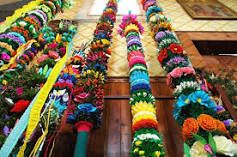 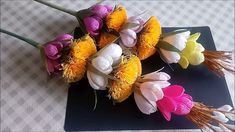 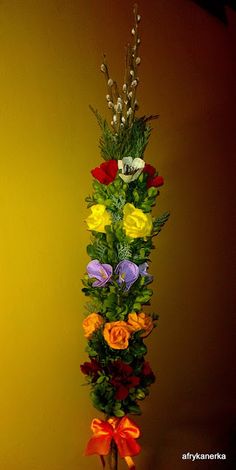 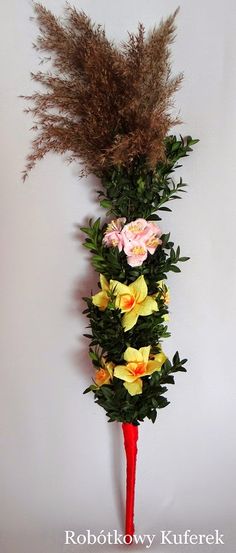 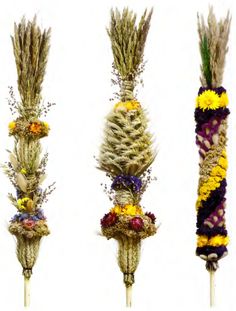 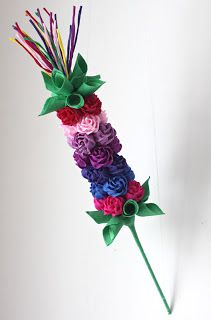 Przedstawiam wam prezentację mówiącą o polskich tradycjach i zwyczajach wielkanocnych. https://www.youtube.com/watch?v=r-to1UXYMUA  , po obejrzeniu prezentacji wykonajcie proszę ćwiczenie z karty pracy str.72.  Poproście rodziców o pomoc- połączcie wyrazy z obrazkiem na dole narysujcie po prawej stronie takie same pisanki jak po lewej.Słuchanie piosenki” Znaki Wielkanocy”(Piosenka Wielkanocna) https://www.youtube.com/watch?v=OCmZrAz3t-U  - spróbujcie zagrać  przy piosence,  mogą wam posłużyć jako instrumenty drewniane klocki, może mamy wam wypożyczą drewniane łyżki i garnki…spróbujcie wymyśleć inne „instrumenty perkusyjne”.Po muzykowaniu czas na pracę plastyczną- może spróbujecie wykonać pisankę . Przyślijcie mi zdjęcia, jestem bardzo ciekawa. Oto moja pisanka;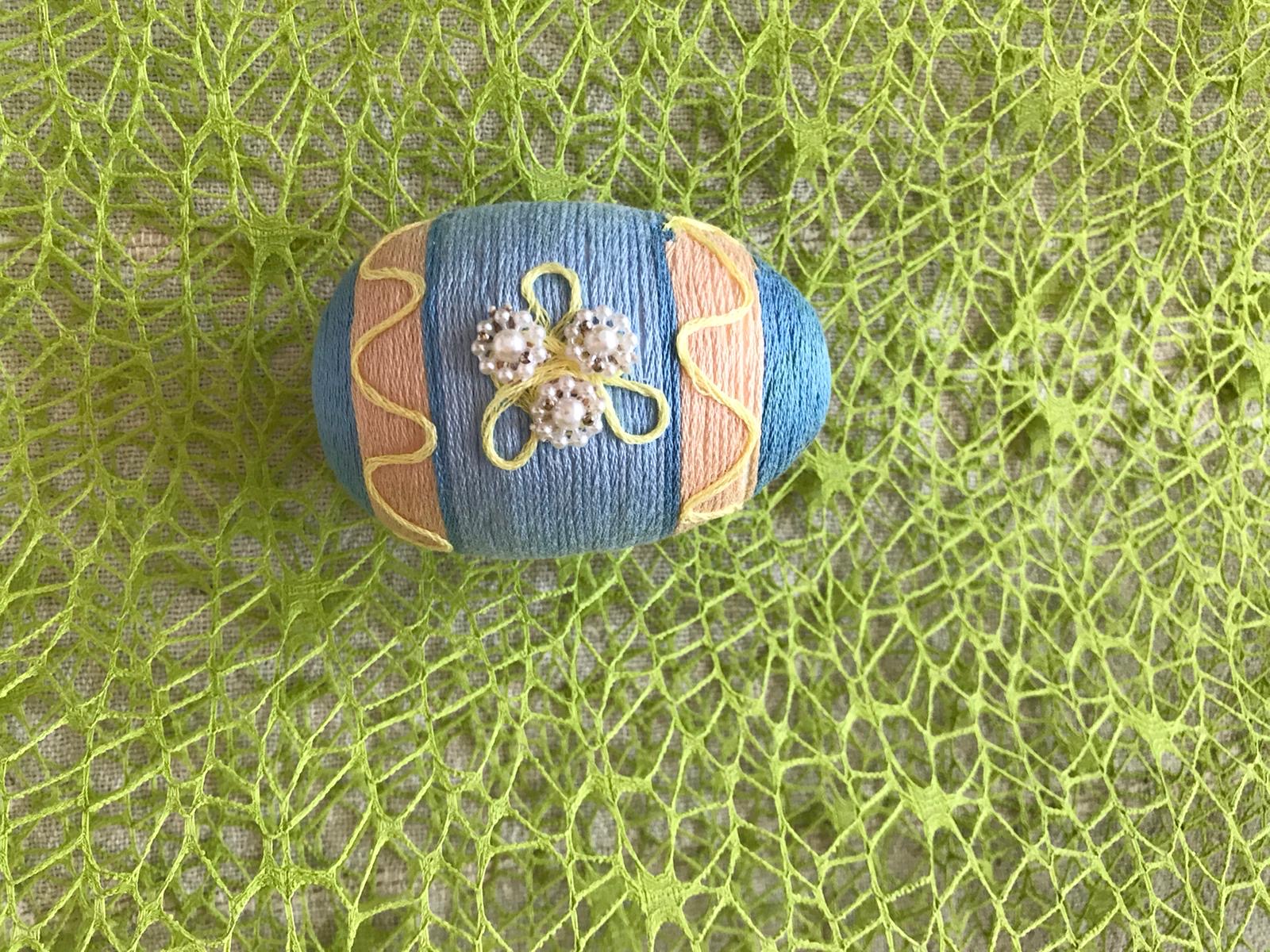 Zrobiłam ją z kolorowej muliny .A oto kolejne zadania: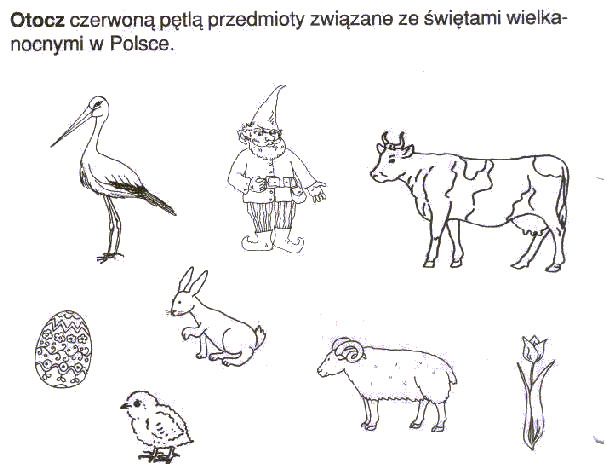 Kolorowanie koszyczka wielkanocnego- praca dla młodszych dzieci.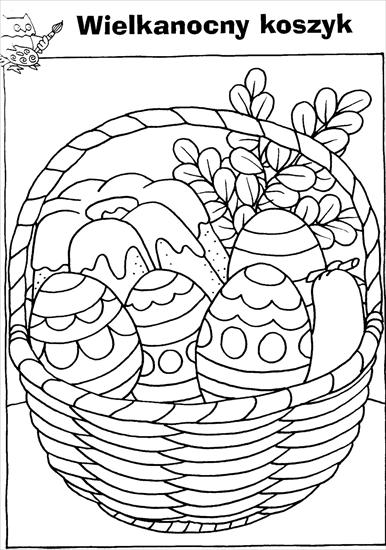 Życzymy miłej zabawy, pozdrawiamy.Pani Luiza i Ludwika